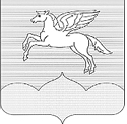 ПСКОВСКАЯ ОБЛАСТЬПУШКИНОГОРСКИЙ РАЙОНСОБРАНИЕ ДЕПУТАТОВ                                                                        ГОРОДСКОГО ПОСЕЛЕНИЯ «ПУШКИНОГОРЬЕ»Р Е Ш Е Н И Е 24.12.2015 г.  №28 р.п. Пушкинские Горы(принято на пятой внеочередной сессии Собрания депутатов городского поселения «Пушкиногорье» второго созыва)О внесении изменений и дополнений в Решение Собрания депутатов городского поселения «Пушкиногорье»№42 от 30.11.2010г «О земельном налоге»	В соответствии с пунктом 1 статьи 397 Налогового кодекса Российской Федерации, и Уставом муниципального образования городское поселение «Пушкиногорье»,Собрание депутатов городского поселения «Пушкиногорье»РЕШИЛО:  1. В Решение Собрания депутатов городского поселения «Пушкиногорье» от 30.11.2010г №42 в пункте 7 слово «ноября» заменить словом «декабря». Далее по тексту.2.Обнародовать настоящее Решение  в установленном порядке. 3. Настоящее решение вступает в силу с 01 января 2016 года .4.Признать утратившим силу Решение Собрания депутатов городского поселения «Пушкиногорье» от 25.09.2014г №182 с 01.01.2016г.Глава городского поселения«Пушкиногорье»Председатель Собрания                                                    		 Ю.А. Гусев